						CV No 2031732Avigael									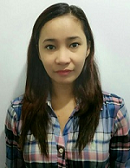 _____________________________________________________________________________________OBJECTIVE:To be a part of a company that indulges professional growth and provides challenging and rewarding career while allowing me to apply my customer service experience as a customer service representative, tech support or of related nature._____________________________________________________________________________________Work Related ExperiencePosition: Cashier/Barista/ Pastry Maker UAE (April 2016 – November 2016)Responsibilites: Enter orders into computerized cash register; handle cash and make change; process credit cards; open, close, and balance drawer.Utilize knowledge of coffee drink combinations to prepare highly-specific coffee drinks; stock work stations; maintain sanitary and tidy work area.•     Ensured pastry equipment meets health and safety regulations.•     Ensured the right quality of ingredients and weighed ingredients.•     Maintained the cleanliness of bakery equipment and utensils.Position: Cashier/Barista , Miya’s Cookies  Hili Mall, Al Ain UAE (Oct 2015 – March 2016)Responsibilites: Enter orders into computerized cash register; handle cash and make change; process credit cards; open, close, and balance drawer.Utilize knowledge of coffee drink combinations to prepare highly-specific coffee drinks; stock work stations; maintain sanitary and tidy work area.Position:  IT Support Analyst, Merlin Information Systems  Mckinley Hills, Taguig, Philippines (Oct 2013 – Sept 2015)Responsibilities: Respond to requests for technical assistance in person, via phone and electronically.Position:  Remote System Support, EnfraUSA / SINU IT Service Ortigas Centre, Pasig City, Philippines (April 2013 – Oct 2013)Responsibilities: Responsible in providing technical support for business/corporate desktop and laptop users.Provide remote assistance for various hardware and software issues, active directory management, anti-virus removal, exchange servers, and service updates.Position:  TCCC Escalation Manager TCCC Account, ATOS Eastwood, Quezon City, Philippines (December 2010 – December 2012)Roles and Responsibilities: Sametime Monitoring (Online Support for Service Desk)Problem Management Line AvailabilityOutage Handling / IVR creationEUR Voicemail and SecurID BSSR TicketsEscalation Handling from Resolving Groups and AgentsWorking the Incident Management QueueService Desk Analyst, TCCC Account, ATOS (Feb 2009 – December 2010)Underwent wide-range training to provide assistance to Coca-Cola Employees worldwide. Task is to receive incoming calls from all over the world and do technical and server troubleshooting over the phoneTechnical Support Representative (Level 2), Epson, Teleperformance Phils.Mandaluyong, Philippines (Nov 2007- Feb 2009)Troubleshoots printers and scanners.Basic networking troubleshooting and configuration for small business network.Customer Service Representative, KGB (formerly INFONXX Inc.) RCBC Tower, Makati City, Philippines ( May 2003 - Feb 2006)Assists clients by answering queries and providing information for Directory Assistance account_____________________________________________________________________________________Technical SkillsWindows 98/2000/XP/Vista/7 Thorough knowledge of MS Office Suite (Word, Outlook, Excel, Powerpoint )Basic knowledge and experience with Windows 2000/2003 Active Directory domain administration.Basic knowledge of Windows basic principles, theories, and concepts.Basic knowledge/experience with data communications protocols and diagnostic tools (TCP/IP, telnet, ping, trace route)Basic knowledge /experience with data communications devices (switches, hubs, routers, firewall)EducationBachelor of Science and Commerce Major in Management (1998-2002)St. Joseph’s College, E. Rodriguez Jr. Ave, Quezon City, PhilippinesSecondary: Holy Rosary College Foundation (1994-1998)Tala, Caloocan City, Philippines	I hereby certify that all of the above information are true and correct to the best of my knowledge.______________________________Avigael GadoAvigael C. Gado – CV No 2031732To interview this candidate, please send your company name, vacancy and salary offered details along with this or other CV Reference Numbers that you may have short listed from http://www.gulfjobseeker.com/employer/cvdatabasepaid.php addressing to HR Consultant on cvcontacts@gulfjobseekers.comWe will contact the candidates to ensure their availability for your vacancy and send you our service HR Consulting Fees quotation for your approval. Whatsapp +971504753686______________________________________